Instructions for parentsIf the activity is in red writing- this activity needs to be doneIf the writing is in black - it is optional and you can do it if you want to and have timeIf highlighted in yellow - we expect to see a photo of this your child’s portfolio. Home Learning Wednesday 20/5/2020 Sing the rhyme:Sing and listen to the rhyme every day. Sing a song of flowershttps://www.youtube.com/watch?v=gAcDUEgMgmYInstructions for parentsIf the activity is in red writing- this activity needs to be doneIf the writing is in black - it is optional and you can do it if you want to and have timeIf highlighted in yellow - we expect to see a photo of this your child’s portfolio. Daily work outhttps://www.youtube.com/playlist?list=UUAxW1XT0iEJo0TYlRfn6rYQSing the rhyme:Sing and listen to the rhyme every day. Sing a song of flowershttps://www.youtube.com/watch?v=gAcDUEgMgmYPhonicsToday is a phonics day.We are going to work on learning the trigraph ure and digraph er this week- see if you can spot the digraph and trigraph in your reading books. Parents – please watch this video explaining the pronunciation of the er digraph.https://www.youtube.com/watch?v=ZyULNC_8SNw Wednesday Digraph erhttps://www.youtube.com/watch?v=Taa3ANEyN_Y    Ask your child to write the words on their whiteboard. As an extra challenge, write a simple sentence using one of the words with the er digraph.Phonics follow-up activities will be available on your child’s Education City account and must be completed.DfE daily phonics are showing live on YouTube at 10am. https://www.youtube.com/channel/UCP_FbjYUP_UtldV2K_-niWwMore ways to explore this week’s phonics, if you have time Simply phonics    erhttps://www.youtube.com/watch?v=ob7bOrRtX3QAlphablocks air, ure and earhttps://www.youtube.com/watch?v=CN0vbgpCThIEvery day you should have your child to practice;Write my namePractise saying the letter names and sounds using the sound mat, “the name is…the sound is…”Practise saying the non- decodable words on the sound mat. Count from 0-20 then from 20-0.Practise handwriting one letter in your book.10 minutes of reading.Listen to a story. CreativeUse your paints to create a picture of all of the characters from the story in order. Start with the old man, old woman etc. Who is next? 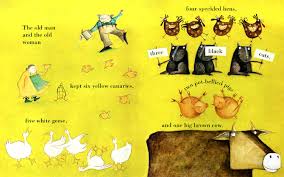 PhonicsToday is a phonics day.We are going to work on learning the trigraph ure and digraph er this week- see if you can spot the digraph and trigraph in your reading books. Parents – please watch this video explaining the pronunciation of the er digraph.https://www.youtube.com/watch?v=ZyULNC_8SNw Wednesday Digraph erhttps://www.youtube.com/watch?v=Taa3ANEyN_Y    Ask your child to write the words on their whiteboard. As an extra challenge, write a simple sentence using one of the words with the er digraph.Phonics follow-up activities will be available on your child’s Education City account and must be completed.DfE daily phonics are showing live on YouTube at 10am. https://www.youtube.com/channel/UCP_FbjYUP_UtldV2K_-niWwMore ways to explore this week’s phonics, if you have time Simply phonics    erhttps://www.youtube.com/watch?v=ob7bOrRtX3QAlphablocks air, ure and earhttps://www.youtube.com/watch?v=CN0vbgpCThIPower of Reading and topic We will be sending photos of pages with questions you can ask your child along with tasks relating to specific pages of the story. We will also be reading parts of the book via video on class story throughout the week and ending the week with a story linked to the topic.Parents helpIf you want more information on phonics and the way we teach it please see the links below. https://www.bbc.co.uk/cbeebies/grownups/the-alphablocks-guide-to-phonics https://www.youtube.com/channel/UCP_FbjYUP_UtldV2K_-niWwPhonicsToday is a phonics day.We are going to work on learning the trigraph ure and digraph er this week- see if you can spot the digraph and trigraph in your reading books. Parents – please watch this video explaining the pronunciation of the er digraph.https://www.youtube.com/watch?v=ZyULNC_8SNw Wednesday Digraph erhttps://www.youtube.com/watch?v=Taa3ANEyN_Y    Ask your child to write the words on their whiteboard. As an extra challenge, write a simple sentence using one of the words with the er digraph.Phonics follow-up activities will be available on your child’s Education City account and must be completed.DfE daily phonics are showing live on YouTube at 10am. https://www.youtube.com/channel/UCP_FbjYUP_UtldV2K_-niWwMore ways to explore this week’s phonics, if you have time Simply phonics    erhttps://www.youtube.com/watch?v=ob7bOrRtX3QAlphablocks air, ure and earhttps://www.youtube.com/watch?v=CN0vbgpCThIPlay- dough challenge- any time in the weekCan you use your playdough to make a different animal from the story? This needs to be different from last week. Maybe you could label it with its name using the words on your Gigantic Turnip word mat.Play- dough challenge- any time in the weekCan you use your playdough to make a different animal from the story? This needs to be different from last week. Maybe you could label it with its name using the words on your Gigantic Turnip word mat.